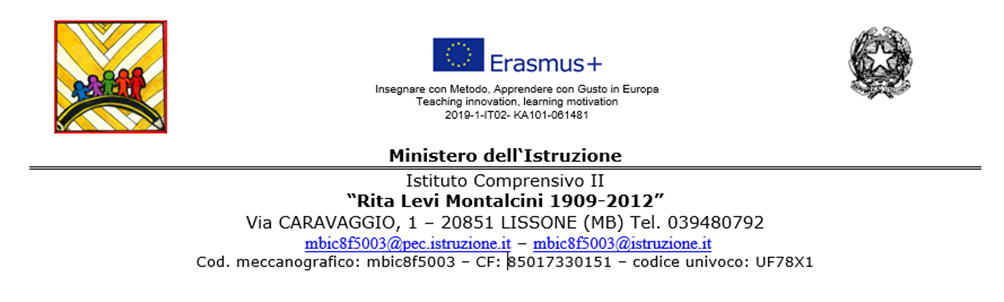 PIANO DIDATTICO PERSONALIZZATOANNO SCOLASTICO: ……………………………………………… ALUNNO: ………………………………………………….Dati generaliFUNZIONAMENTO DELLE ABILITÀDI LETTURA, SCRITTURA E CALCOLO3	DIDATTICA PERSONALIZZATAStrategie e strumenti utilizzati dall'alunno nello studio:Strategie e metodi di insegnamento:Misure dispensative/strumenti compensativi/tempi aggiuntivi:4.	VERIFICA E VALUTAZIONE (anche per esami conclusivi dei cicli) Per lo svolgimento delle verifiche l'alunno si avvarrà di:Particolari criteri di valutazione:STRATEGIE METODOLOGICHE E DIDATTICHE   Valorizzare nella didattica linguaggi comunicativi altri dal codice scritto (linguaggio iconografico, parlato), utilizzando mediatori didattici quali immagini, disegni e riepiloghi a voce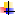    Utilizzare schemi e mappe concettuali   Insegnare l’uso di dispositivi extratestuali per lo studio (titolo, paragrafi, immagini)    Promuovere inferenze, integrazioni e collegamenti tra le conoscenze e le discipline    Dividere gli obiettivi di un compito in “sotto obiettivi”   Offrire anticipatamente schemi grafici relativi all’argomento di studio, per orientare l’alunno nella discriminazione delle informazioni essenziali   Privilegiare l’apprendimento dall’esperienza e la didattica laboratoriale   Promuovere processi metacognitivi per sollecitare nell’alunno l’autocontrollo e l’autovalutazione dei propri processi di apprendimento   Incentivare la didattica di piccolo gruppo e il tutoraggio tra pari    Promuovere l’apprendimento collaborativo   Leggere il testo all’alunno (da parte dell’insegnante o di un compagno)   Semplificare il testo di studio in riferimento al lessico e alle strutture sintatticheMISURE DISPENSATIVEAll’alunno con DSA è garantito l’essere dispensato da alcune prestazioni non essenziali ai fini dei concetti da apprendere. Esse possono essere, a seconda della disciplina e del caso:   la lettura ad alta voce   la scrittura sotto dettatura    prendere appunti   copiare dalla lavagna   il rispetto della tempistica per la consegna dei compiti scritti    la quantità eccessiva dei compiti a casa   l’effettuazione di più prove valutative in tempi ravvicinati    lo studio mnemonico di formule, tabelle, definizioni   sostituzione della scrittura con linguaggio verbale e/o iconografico    le attività dove la lettura è prestazione valutata   esecuzione grafica che richiede particolare precisioneSTRUMENTI COMPENSATIVIAltresì l’alunno con DSA può usufruire di strumenti compensativi che gli consentono di compensare le carenze funzionali determinate dal disturbo. Aiutandolo nella parte automatica della consegna, permettono all’alunno di concentrarsi sui compiti cognitivi oltre che avere importanti ripercussioni sulla velocità e sulla correttezza. A seconda della disciplina e del caso, possono essere:   formulari, sintesi, schemi, mappe concettuali delle unità di apprendimento    tabella delle misure e delle formule geometriche   computer con programma di videoscrittura, correttore ortografico; stampante e scanner    calcolatrice o computer con foglio di calcolo e stampante   registratore e risorse audio (sintesi vocale, audiolibri, libri digitali)    software didattici specifici   Computer con sintesi vocale / lettura del testo da parte di un insegnante o di un compagno    vocabolario multimedialeSTRATEGIE UTILIZZATE DALL’ALUNNO NELLO STUDIO   strategie utilizzate (sottolinea, identifica parole–chiave, costruisce schemi, tabelle o diagrammi)   modalità di affrontare il testo scritto (computer, schemi, correttore ortografico)   modalità di svolgimento del compito assegnato (è autonomo, necessita di azioni di supporto)    riscrittura di testi con modalità grafica diversa   strategie per ricordare (uso immagini, colori, riquadrature)STRUMENTI UTILIZZATI DALL’ALUNNO NELLO STUDIO   strumenti informatici (libro digitale, programmi per realizzare grafici)    fotocopie adattate   utilizzo del PC per scrivere    registrazioni   testi con immagini    software didattici    altroMODALITA’ DI VERIFICA E CRITERI DI VALUTAZIONE (ANCHE PER ESAMI CONCLUSIVI DEI CICLI)1   Programmare e concordare con l’alunno le verifiche   Prevedere verifiche orali a compensazione di quelle scritte (soprattutto per la lingua straniera)   Valutazioni più attente alle conoscenze e alle competenze di analisi, sintesi e collegamento piuttosto che alla correttezza formale   Programmare tempi più lunghi per l’esecuzione delle prove    Pianificare prove di valutazione formativa1 Cfr. D.P.R. 22 giugno 2009,  n.  122  -  Regolamento  recante  coordinamento  delle  norme  vigenti  per  la valutazione degli alunni e ulteriori modalità applicative in materia, ai sensi degli articoli 2 e 3 del decreto-legge 1° settembre 2008, n. 137, convertito, con modificazioni, dalla legge 30 ottobre 2008, n. 169 - art. 10. Valutazione degli alunni con difficoltà specifica di apprendimento (DSA)Per gli alunni con difficoltà specifiche di apprendimento (DSA) adeguatamente certificate, la valutazione ela verifica degli apprendimenti, comprese quelle effettuate in sede di esame conclusivo dei cicli, devono tenere conto delle specifiche situazioni soggettive di tali alunni; a tali fini, nello svolgimento dell'attività didattica e delle prove di esame, sono adottati, nell'ambito delle risorse finanziarie disponibili a legislazione vigente, gli strumenti metodologico- didattici compensativi e dispensativi ritenuti più idonei.Nel diploma finale rilasciato al termine degli esami non viene fatta menzione delle modalità di svolgimentoe delladifferenziazione delle prove.IL PRESENTE P.D.P È STATO CONCORDATO E CONDIVISO CON:Dirigente scolasticoConsiglio di classeGenitoriLissone, il1Nome e cognomeData di nascitaClasseInsegnante coordinatore della classeDiagnosi medico-specialisticaredatta in data… da…presso…aggiornata in data… dapresso…Interventi pregressi e/o contemporanei al percorso scolasticoeffettuati da… presso…periodo e frequenza….. modalità….Scolarizzazione pregressaDocumentazione relativa alla scolarizzazione e alla didattica nella scuola dell’infanzia e nella scuola primariaRapporti scuola-famigliaLetturaElementi desunti dalla diagnosiElementi desunti dall’osservazione in classeLetturaVelocitàLetturaCorrettezzaLetturaComprensioneScritturaElementi desunti dalla diagnosiElementi desunti dall’osservazione inclasseScritturaGrafiaScritturaTipologia di erroriScritturaProduzioneCalcoloElementi desunti dalla diagnosiElementi desunti dall’osservazione inclasseCalcoloMentaleCalcoloPer iscrittoAltroEventuali disturbi nell'area motorio-prassica:Eventuali disturbi nell'area motorio-prassica:Eventuali disturbi nell'area motorio-prassica:AltroUlteriori disturbi associati:Ulteriori disturbi associati:Ulteriori disturbi associati:AltroBilinguismo o italiano L2:Bilinguismo o italiano L2:Bilinguismo o italiano L2:AltroLivello di autonomia:Livello di autonomia:Livello di autonomia:Discipline linguistico-espressiveDiscipline logico-matematicheDiscipline storico-geografico-socialiAltreDiscipline linguistico-espressiveDiscipline logico-matematicheDiscipline storico-geografico-socialiAltreDiscipline linguistico-espressiveDiscipline logico-matematicheDiscipline storico-geografico-socialiAltreDisciplinaMisure dispensativeStrumenti compensativiTempi aggiuntiviItalianoMatematicaLingue straniere….….….….….….….ItalianoMatematicaLingue straniere….….….….….….….